Appendix B: Grant Application Rubric 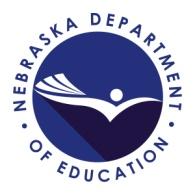 - GRANT REVIEWER -- GRANT REVIEWER -- GRANT REVIEWER -- GRANT REVIEWER -- GRANT REVIEWER -- GRANT REVIEWER -- GRANT REVIEWER -- GRANT REVIEWER -- GRANT REVIEWER -REVIEWER (Name)REVIEWER (Name)REVIEWER (Name)DATE REVIEWED- GRANT APPLICANT AND PROPOSED PROJECT -- GRANT APPLICANT AND PROPOSED PROJECT -- GRANT APPLICANT AND PROPOSED PROJECT -- GRANT APPLICANT AND PROPOSED PROJECT -- GRANT APPLICANT AND PROPOSED PROJECT -- GRANT APPLICANT AND PROPOSED PROJECT -- GRANT APPLICANT AND PROPOSED PROJECT -- GRANT APPLICANT AND PROPOSED PROJECT -- GRANT APPLICANT AND PROPOSED PROJECT -APPLICANT (Local Education Agency)APPLICANT (Local Education Agency)APPLICANT (Local Education Agency)PROJECT TITLEPRIORITY CONSIDERATION (Select ONLY ONE, with “X”)PRIORITY CONSIDERATION (Select ONLY ONE, with “X”)PRIORITY CONSIDERATION (Select ONLY ONE, with “X”)PRIORITY CONSIDERATION (Select ONLY ONE, with “X”)PRIORITY CONSIDERATION (Select ONLY ONE, with “X”)TYPE OF INNOVATION GRANT (Phase I Development Grants ONLY)TYPE OF INNOVATION GRANT (Phase I Development Grants ONLY)TYPE OF INNOVATION GRANT (Phase I Development Grants ONLY)TYPE OF INNOVATION GRANT (Phase I Development Grants ONLY)High Needs StudentsHigh Needs StudentsHigh Needs StudentsHigh Needs StudentsPhase - I Development GrantPhase - I Development GrantPhase - I Development GrantStudents in “Needs Improvement” SchoolStudents in “Needs Improvement” SchoolStudents in “Needs Improvement” SchoolStudents in “Needs Improvement” SchoolPhase II - Validation GrantPhase II - Validation GrantPhase II - Validation GrantFocus on AQuESTT TenetsFocus on AQuESTT TenetsFocus on AQuESTT TenetsFocus on AQuESTT TenetsPhase III - Scale-Up GrantPhase III - Scale-Up GrantPhase III - Scale-Up GrantLeveraging TechnologyLeveraging TechnologyLeveraging TechnologyLeveraging TechnologyLENGTH OF GRANT (In Months - 30 Months Maximum)LENGTH OF GRANT (In Months - 30 Months Maximum)LENGTH OF GRANT (In Months - 30 Months Maximum)30OPTIONAL COMPETITIVE PREFERENCE PRIORITY: Matching Funds (% of Total Project Budget Amount - 25% Minimum)OPTIONAL COMPETITIVE PREFERENCE PRIORITY: Matching Funds (% of Total Project Budget Amount - 25% Minimum)OPTIONAL COMPETITIVE PREFERENCE PRIORITY: Matching Funds (% of Total Project Budget Amount - 25% Minimum)OPTIONAL COMPETITIVE PREFERENCE PRIORITY: Matching Funds (% of Total Project Budget Amount - 25% Minimum)OPTIONAL COMPETITIVE PREFERENCE PRIORITY: Matching Funds (% of Total Project Budget Amount - 25% Minimum)OPTIONAL COMPETITIVE PREFERENCE PRIORITY: Matching Funds (% of Total Project Budget Amount - 25% Minimum)OPTIONAL COMPETITIVE PREFERENCE PRIORITY: Matching Funds (% of Total Project Budget Amount - 25% Minimum)OPTIONAL COMPETITIVE PREFERENCE PRIORITY: Matching Funds (% of Total Project Budget Amount - 25% Minimum)25%- SELECTION CRITERIA -- SELECTION CRITERIA -- SELECTION CRITERIA -- SELECTION CRITERIA -- SELECTION CRITERIA -- SELECTION CRITERIA -- SELECTION CRITERIA -- SELECTION CRITERIA -PointsSIGNIFICANCE(Up to 35 points)SIGNIFICANCE(Up to 35 points)Extent to which the project involves identification, development, or demonstration of an innovative promising practice or method that builds on, or is an alternative to, an existing process, product, strategy or intervention(s) addressing similar needs.Extent to which the project involves identification, development, or demonstration of an innovative promising practice or method that builds on, or is an alternative to, an existing process, product, strategy or intervention(s) addressing similar needs.Extent to which the project involves identification, development, or demonstration of an innovative promising practice or method that builds on, or is an alternative to, an existing process, product, strategy or intervention(s) addressing similar needs.Extent to which the project involves identification, development, or demonstration of an innovative promising practice or method that builds on, or is an alternative to, an existing process, product, strategy or intervention(s) addressing similar needs.Extent to which the project involves identification, development, or demonstration of an innovative promising practice or method that builds on, or is an alternative to, an existing process, product, strategy or intervention(s) addressing similar needs.Extent to which the project involves identification, development, or demonstration of an innovative promising practice or method that builds on, or is an alternative to, an existing process, product, strategy or intervention(s) addressing similar needs./5SIGNIFICANCE(Up to 35 points)SIGNIFICANCE(Up to 35 points)Extent to which the project will, or is expected to, improve education outcomes for the student population(s) served, or improve transitions between successive stages of education or between education and the work force.Extent to which the project will, or is expected to, improve education outcomes for the student population(s) served, or improve transitions between successive stages of education or between education and the work force.Extent to which the project will, or is expected to, improve education outcomes for the student population(s) served, or improve transitions between successive stages of education or between education and the work force.Extent to which the project will, or is expected to, improve education outcomes for the student population(s) served, or improve transitions between successive stages of education or between education and the work force.Extent to which the project will, or is expected to, improve education outcomes for the student population(s) served, or improve transitions between successive stages of education or between education and the work force.Extent to which the project will, or is expected to, improve education outcomes for the student population(s) served, or improve transitions between successive stages of education or between education and the work force./10SIGNIFICANCE(Up to 35 points)SIGNIFICANCE(Up to 35 points)Project’s potential for statewide significance.Project’s potential for statewide significance.Project’s potential for statewide significance.Project’s potential for statewide significance.Project’s potential for statewide significance.Project’s potential for statewide significance./10SIGNIFICANCE(Up to 35 points)SIGNIFICANCE(Up to 35 points)Project’s potential to be both replicable and scalable.Project’s potential to be both replicable and scalable.Project’s potential to be both replicable and scalable.Project’s potential to be both replicable and scalable.Project’s potential to be both replicable and scalable.Project’s potential to be both replicable and scalable./10SIGNIFICANCE(Up to 35 points)SIGNIFICANCE(Up to 35 points)SUB-TOTAL:SUB-TOTAL:SUB-TOTAL:SUB-TOTAL:SUB-TOTAL:SUB-TOTAL:/35REVIEWER COMMENTS:  -Grant Application’s Strengths: -Reviewer Suggestions:  REVIEWER COMMENTS:  -Grant Application’s Strengths: -Reviewer Suggestions:  REVIEWER COMMENTS:  -Grant Application’s Strengths: -Reviewer Suggestions:  REVIEWER COMMENTS:  -Grant Application’s Strengths: -Reviewer Suggestions:  REVIEWER COMMENTS:  -Grant Application’s Strengths: -Reviewer Suggestions:  REVIEWER COMMENTS:  -Grant Application’s Strengths: -Reviewer Suggestions:  REVIEWER COMMENTS:  -Grant Application’s Strengths: -Reviewer Suggestions:  REVIEWER COMMENTS:  -Grant Application’s Strengths: -Reviewer Suggestions:  REVIEWER COMMENTS:  -Grant Application’s Strengths: -Reviewer Suggestions:  QUALITY OFPROJECT DESIGNANDMANAGEMENT PLAN(Up to 45 points)QUALITY OFPROJECT DESIGNANDMANAGEMENT PLAN(Up to 45 points)Extent to which the project’s stated goal(s), objectives and targeted outcomes are clearly specified and measurable.Extent to which the project’s stated goal(s), objectives and targeted outcomes are clearly specified and measurable.Extent to which the project’s stated goal(s), objectives and targeted outcomes are clearly specified and measurable.Extent to which the project’s stated goal(s), objectives and targeted outcomes are clearly specified and measurable.Extent to which the project’s stated goal(s), objectives and targeted outcomes are clearly specified and measurable.Extent to which the project’s stated goal(s), objectives and targeted outcomes are clearly specified and measurable./5QUALITY OFPROJECT DESIGNANDMANAGEMENT PLAN(Up to 45 points)QUALITY OFPROJECT DESIGNANDMANAGEMENT PLAN(Up to 45 points)Adequacy of the Project Management Plan to achieve the project’s goals, objectives and outcomes, on time and within budget, based on clearly defined responsibilities, milestones and timelines for accomplishing project tasks.Adequacy of the Project Management Plan to achieve the project’s goals, objectives and outcomes, on time and within budget, based on clearly defined responsibilities, milestones and timelines for accomplishing project tasks.Adequacy of the Project Management Plan to achieve the project’s goals, objectives and outcomes, on time and within budget, based on clearly defined responsibilities, milestones and timelines for accomplishing project tasks.Adequacy of the Project Management Plan to achieve the project’s goals, objectives and outcomes, on time and within budget, based on clearly defined responsibilities, milestones and timelines for accomplishing project tasks.Adequacy of the Project Management Plan to achieve the project’s goals, objectives and outcomes, on time and within budget, based on clearly defined responsibilities, milestones and timelines for accomplishing project tasks.Adequacy of the Project Management Plan to achieve the project’s goals, objectives and outcomes, on time and within budget, based on clearly defined responsibilities, milestones and timelines for accomplishing project tasks./5QUALITY OFPROJECT DESIGNANDMANAGEMENT PLAN(Up to 45 points)QUALITY OFPROJECT DESIGNANDMANAGEMENT PLAN(Up to 45 points)Applicant’s capacity to successfully implement the project, on time and within budget.Applicant’s capacity to successfully implement the project, on time and within budget.Applicant’s capacity to successfully implement the project, on time and within budget.Applicant’s capacity to successfully implement the project, on time and within budget.Applicant’s capacity to successfully implement the project, on time and within budget.Applicant’s capacity to successfully implement the project, on time and within budget./10QUALITY OFPROJECT DESIGNANDMANAGEMENT PLAN(Up to 45 points)QUALITY OFPROJECT DESIGNANDMANAGEMENT PLAN(Up to 45 points)Adequacy of procedures for ensuring feedback and continuous improvement in the operations and evaluation of the project.Adequacy of procedures for ensuring feedback and continuous improvement in the operations and evaluation of the project.Adequacy of procedures for ensuring feedback and continuous improvement in the operations and evaluation of the project.Adequacy of procedures for ensuring feedback and continuous improvement in the operations and evaluation of the project.Adequacy of procedures for ensuring feedback and continuous improvement in the operations and evaluation of the project.Adequacy of procedures for ensuring feedback and continuous improvement in the operations and evaluation of the project./10QUALITY OFPROJECT DESIGNANDMANAGEMENT PLAN(Up to 45 points)QUALITY OFPROJECT DESIGNANDMANAGEMENT PLAN(Up to 45 points)Extent to which the Project Logic Model provides a well-developed conceptual framework illustrating the relationships between the project’s key components, activities, outputs and targeted outcomes for the student population(s) served.Extent to which the Project Logic Model provides a well-developed conceptual framework illustrating the relationships between the project’s key components, activities, outputs and targeted outcomes for the student population(s) served.Extent to which the Project Logic Model provides a well-developed conceptual framework illustrating the relationships between the project’s key components, activities, outputs and targeted outcomes for the student population(s) served.Extent to which the Project Logic Model provides a well-developed conceptual framework illustrating the relationships between the project’s key components, activities, outputs and targeted outcomes for the student population(s) served.Extent to which the Project Logic Model provides a well-developed conceptual framework illustrating the relationships between the project’s key components, activities, outputs and targeted outcomes for the student population(s) served.Extent to which the Project Logic Model provides a well-developed conceptual framework illustrating the relationships between the project’s key components, activities, outputs and targeted outcomes for the student population(s) served./10QUALITY OFPROJECT DESIGNANDMANAGEMENT PLAN(Up to 45 points)QUALITY OFPROJECT DESIGNANDMANAGEMENT PLAN(Up to 45 points)Adequacy of mechanisms for disseminating information about the project to support further development, expansion or validation.Adequacy of mechanisms for disseminating information about the project to support further development, expansion or validation.Adequacy of mechanisms for disseminating information about the project to support further development, expansion or validation.Adequacy of mechanisms for disseminating information about the project to support further development, expansion or validation.Adequacy of mechanisms for disseminating information about the project to support further development, expansion or validation.Adequacy of mechanisms for disseminating information about the project to support further development, expansion or validation./5QUALITY OFPROJECT DESIGNANDMANAGEMENT PLAN(Up to 45 points)QUALITY OFPROJECT DESIGNANDMANAGEMENT PLAN(Up to 45 points)SUB-TOTAL:SUB-TOTAL:SUB-TOTAL:SUB-TOTAL:SUB-TOTAL:SUB-TOTAL:/45REVIEWER COMMENTS:  -Grant Application’s Strengths:  -Reviewer Suggestions:  REVIEWER COMMENTS:  -Grant Application’s Strengths:  -Reviewer Suggestions:  REVIEWER COMMENTS:  -Grant Application’s Strengths:  -Reviewer Suggestions:  REVIEWER COMMENTS:  -Grant Application’s Strengths:  -Reviewer Suggestions:  REVIEWER COMMENTS:  -Grant Application’s Strengths:  -Reviewer Suggestions:  REVIEWER COMMENTS:  -Grant Application’s Strengths:  -Reviewer Suggestions:  REVIEWER COMMENTS:  -Grant Application’s Strengths:  -Reviewer Suggestions:  REVIEWER COMMENTS:  -Grant Application’s Strengths:  -Reviewer Suggestions:  REVIEWER COMMENTS:  -Grant Application’s Strengths:  -Reviewer Suggestions:  - GRANT APPLICANT AND PROPOSED PROJECT -- GRANT APPLICANT AND PROPOSED PROJECT -- GRANT APPLICANT AND PROPOSED PROJECT -- GRANT APPLICANT AND PROPOSED PROJECT -- GRANT APPLICANT AND PROPOSED PROJECT -APPLICANT (Local Education Agency)APPLICANT (Local Education Agency)APPLICANT (Local Education Agency)PROJECT TITLE- SELECTION CRITERIA -- SELECTION CRITERIA -- SELECTION CRITERIA -- SELECTION CRITERIA -PointsQUALITY OFPROJECT EVALUATIONPLAN(Up to 20 points)QUALITY OFPROJECT EVALUATIONPLAN(Up to 20 points)Clarity and importance of the key questions to be addressed by a rigorous independent Project Evaluation and appropriateness of the method(s) for how each question is addressed.Clarity and importance of the key questions to be addressed by a rigorous independent Project Evaluation and appropriateness of the method(s) for how each question is addressed./5QUALITY OFPROJECT EVALUATIONPLAN(Up to 20 points)QUALITY OFPROJECT EVALUATIONPLAN(Up to 20 points)Extent to which the methods of evaluation will, if well-implemented, produce evidence of the project’s effectiveness.Extent to which the methods of evaluation will, if well-implemented, produce evidence of the project’s effectiveness./5QUALITY OFPROJECT EVALUATIONPLAN(Up to 20 points)QUALITY OFPROJECT EVALUATIONPLAN(Up to 20 points)Extent to which the proposed Project Evaluation Plan and Project Budget include sufficient resources to carry out a rigorous independent evaluation effectively.Extent to which the proposed Project Evaluation Plan and Project Budget include sufficient resources to carry out a rigorous independent evaluation effectively./10QUALITY OFPROJECT EVALUATIONPLAN(Up to 20 points)QUALITY OFPROJECT EVALUATIONPLAN(Up to 20 points)SUB-TOTAL:SUB-TOTAL:/20REVIEWER COMMMENTS: -Grant Application’s Strengths:  -Reviewer Suggestions:  REVIEWER COMMMENTS: -Grant Application’s Strengths:  -Reviewer Suggestions:  REVIEWER COMMMENTS: -Grant Application’s Strengths:  -Reviewer Suggestions:  REVIEWER COMMMENTS: -Grant Application’s Strengths:  -Reviewer Suggestions:  REVIEWER COMMMENTS: -Grant Application’s Strengths:  -Reviewer Suggestions:  OPTIONALCOMPETITIVE PREFERENCEPRIORITY(Up to 3 points)OPTIONALCOMPETITIVE PREFERENCEPRIORITY(Up to 3 points)Type of Matching Funds (Cash Outlay and/or In-Kind Donations) is briefly described.Type of Matching Funds (Cash Outlay and/or In-Kind Donations) is briefly described./1OPTIONALCOMPETITIVE PREFERENCEPRIORITY(Up to 3 points)OPTIONALCOMPETITIVE PREFERENCEPRIORITY(Up to 3 points)Dollar amount of Matching Funds and percent of total Project Budget that they represent is specified.Dollar amount of Matching Funds and percent of total Project Budget that they represent is specified./1OPTIONALCOMPETITIVE PREFERENCEPRIORITY(Up to 3 points)OPTIONALCOMPETITIVE PREFERENCEPRIORITY(Up to 3 points)Source(s) of all Matching Funds is briefly described, accompanied by a signed and dated Pledge Letter(s) providing evidence that at least 50% of Matching Funds have been pledged or secured by the time of Grant Application.Source(s) of all Matching Funds is briefly described, accompanied by a signed and dated Pledge Letter(s) providing evidence that at least 50% of Matching Funds have been pledged or secured by the time of Grant Application./1OPTIONALCOMPETITIVE PREFERENCEPRIORITY(Up to 3 points)OPTIONALCOMPETITIVE PREFERENCEPRIORITY(Up to 3 points)SUB-TOTAL:SUB-TOTAL:/3REVIEWER COMMENTS:-Grant Application’s Strengths:  -Reviewer Suggestions:  REVIEWER COMMENTS:-Grant Application’s Strengths:  -Reviewer Suggestions:  REVIEWER COMMENTS:-Grant Application’s Strengths:  -Reviewer Suggestions:  REVIEWER COMMENTS:-Grant Application’s Strengths:  -Reviewer Suggestions:  REVIEWER COMMENTS:-Grant Application’s Strengths:  -Reviewer Suggestions:  - TOTAL SCORE SUMMARY -- TOTAL SCORE SUMMARY -SELECTION CRITERIA:Points ScoredSIGNIFICANCE (Up to 35 possible points)QUALITY OF PROJECT DESIGN AND MANAGEMENT PLAN (Up to 45 possible points)QUALITY OF PROJECT EVALUATION PLAN (Up to 20 [possible points)OPTIONAL COMPETITIVE PREFERENCE PRIORITY* (Up to 3 possible points)TOTAL SCORE: (Up to 100 Total Points / 103* Total Points with Optional Competitive Preference Priority)